April 2017 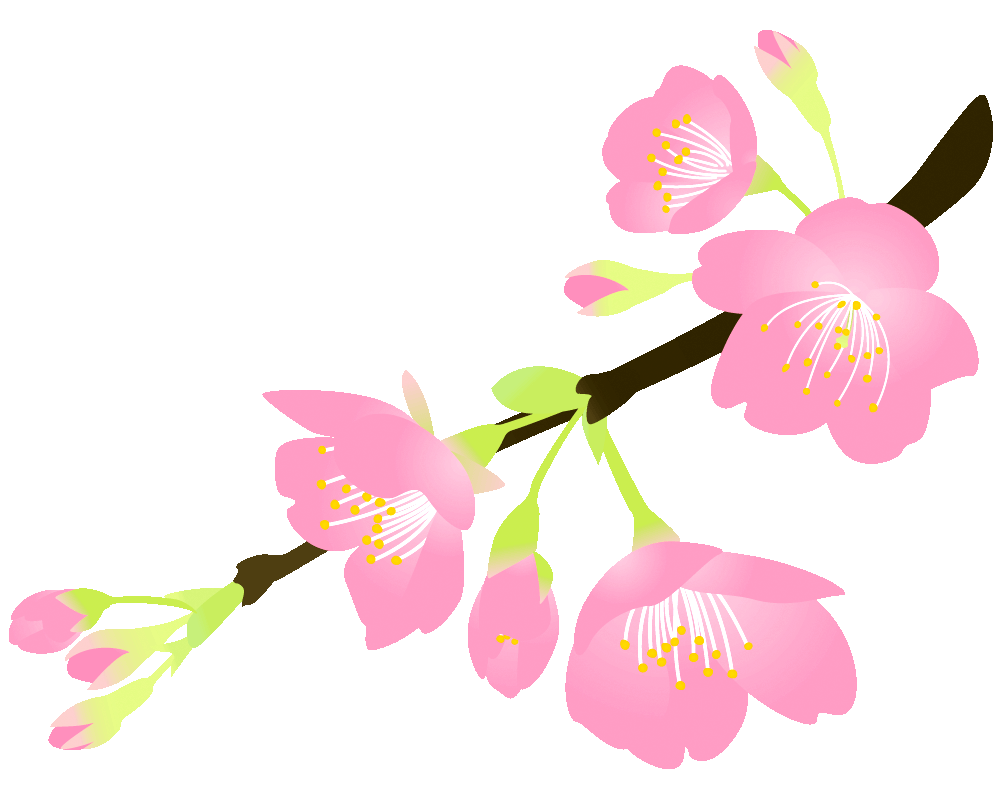 Oshu City English Newsletter	